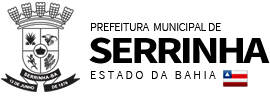 Decreto nº 029/2018Dispõe sobre a substituição de membro do grupo de Gestores do Benefício de Prestação Continuada de Assistência Social – “BPC na escola” e dá outras Providências. O PREFEITO MUNICIPAL DE SERRINHA, ESTADO DA BAHIA, no uso das atribuições legais que lhes são conferidas pela Lei Orgânica Municipal, bem como pela Constituição da República Federativa do Brasil,DECRETA: Art. 1º - Fica nomeada como membro titular do Grupo Gestor local do Benefício de Prestação Continuada de Assistência Social - Programa BPC na Escola, deste Município, a servidora ANA RITA FREITAS SILVA, em substituição à servidora PATRÍCIA TRABUCO PEREIRA.Art. 2º - As demais disposições contidas no Decreto nº 007/2018 permanecem inalteradas.Art. 3º - Este decreto entra em vigor na data de sua afixação no átrio do Poder Executivo Municipal e publicação simultânea no órgão de imprensa oficial do Município.Registre-se, Publique-se e Cumpra-se. GABINETE DO PREFEITO DO MUNICÍPIO DE SERRINHA/BA, em 23 de Julho de 2018.ADRIANO SILVA LIMAPREFEITO MUNICIPAL